WAHLVORSCHLAGIch, ………………………………………………………., schlage für die Wahl zum    Feuerwehrkommandanten    Feuerwehrkommandantenstellvertreter Herrn / Frau *) ..................................................................................vor.…………………………………	UnterschriftOrt, Datum...............................................................Name                  Dienstgrad*) Nichtzutreffendes streichenNiederösterreichischer LandesfeuerwehrverbandFreiwillige Feuerwehr _______________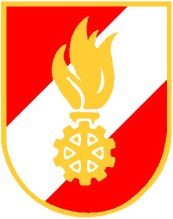 